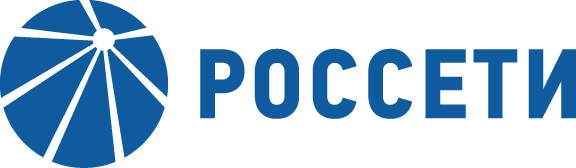 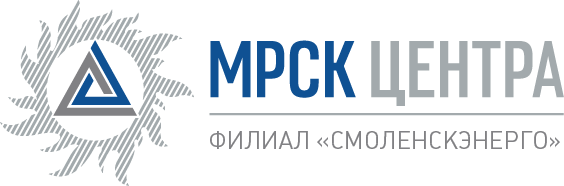 Уведомление №1об изменении условий извещения о проведении открытого запроса предложений и документации по запросу предложений на право заключения Договора на оказание услуг аренды бульдозерной техники с экипажем для выполнения работ по расчистке просек ВЛ для нужд ПАО «МРСК Центра» (филиала «Смоленскэнерго»),(опубликовано на официальном сайте Российской Федерации для размещения информации о размещении заказов www.zakupki.gov.ru, копия публикации на электронной торговой площадке ПАО «Россети» etp.rosseti.ru № 31807005291 от 09.10.2018, а также на официальном сайте ПАО «МРСК Центра» www.mrsk-1.ru в разделе «Закупки»)Организатор запроса предложений ПАО «МРСК Центра», расположенное по адресу: РФ, 127018, г. Москва, 2-я Ямская ул., д. 4, (контактное лицо: Алтунина Надежда Андреевна, контактный телефон (4812) 42-95-56), на основании протокола от 18.10.2018 года № 0673-СМ-18/1 вносит изменения в извещение о проведении открытого запроса предложений и документацию по запросу предложений на право заключения Договора на оказание услуг аренды бульдозерной техники с экипажем для выполнения работ по расчистке просек ВЛ для нужд ПАО «МРСК Центра» (филиала «Смоленскэнерго»).Внести изменения в извещение о проведении открытого запроса предложений и документацию по запросу предложений и изложить в следующей редакции:Дата и время окончания срока приема заявок: 24.10.2018 12:00Дата и время окончания срока публикации протокола вскрытия конвертов: 24.10.2018 23:00пункт 8 Извещения о проведении открытого запроса предложений: «Заявки представляются до 12 часов 00 минут, по московскому времени, 24.10.2018 года»пункт 3.3.11.5 документации по запросу предложений: «Организатор заканчивает предоставлять ответы на запросы разъяснений в 12:00 19 октября 2018 года»пункт 3.4.1.3 документации по запросу предложений: «Заявки на ЭТП могут быть поданы до 12 часов 00 минут 24 октября 2018 года …»Примечание:По отношению к исходной редакции извещения о проведении открытого запроса предложений и документации по запросу предложений на право заключения Договора на оказание услуг аренды бульдозерной техники с экипажем для выполнения работ по расчистке просек ВЛ для нужд ПАО «МРСК Центра» (филиала «Смоленскэнерго») внесены следующие изменения:изменён крайний срок приема заявок и предоставления ответов на запросы разъяснений.В части не затронутой настоящим уведомлением, Исполнители руководствуются извещением о проведении открытого запроса предложений и документацией по запросу предложений на право заключения Договора на оказание услуг аренды бульдозерной техники с экипажем для выполнения работ по расчистке просек ВЛ для нужд ПАО «МРСК Центра» (филиала «Смоленскэнерго»), (опубликовано на официальном сайте Российской Федерации для размещения информации о размещении заказов www.zakupki.gov.ru, копия публикации на электронной торговой площадке ПАО «Россети» etp.rosseti.ru № 31807005291 от 09.10.2018, а также на официальном сайте ПАО «МРСК Центра» www.mrsk-1.ru в разделе «Закупки»).Председатель закупочной комиссии – заместитель генерального директора –директор филиала ПАО «МРСК Центра» -«Смоленскэнерго»		С.Р. Агамалиев